[MS-XJRNL]: Journal Record Message File FormatIntellectual Property Rights Notice for Open Specifications DocumentationTechnical Documentation. Microsoft publishes Open Specifications documentation (“this documentation”) for protocols, file formats, data portability, computer languages, and standards support. Additionally, overview documents cover inter-protocol relationships and interactions. Copyrights. This documentation is covered by Microsoft copyrights. Regardless of any other terms that are contained in the terms of use for the Microsoft website that hosts this documentation, you can make copies of it in order to develop implementations of the technologies that are described in this documentation and can distribute portions of it in your implementations that use these technologies or in your documentation as necessary to properly document the implementation. You can also distribute in your implementation, with or without modification, any schemas, IDLs, or code samples that are included in the documentation. This permission also applies to any documents that are referenced in the Open Specifications documentation. No Trade Secrets. Microsoft does not claim any trade secret rights in this documentation. Patents. Microsoft has patents that might cover your implementations of the technologies described in the Open Specifications documentation. Neither this notice nor Microsoft's delivery of this documentation grants any licenses under those patents or any other Microsoft patents. However, a given Open Specifications document might be covered by the Microsoft Open Specifications Promise or the Microsoft Community Promise. If you would prefer a written license, or if the technologies described in this documentation are not covered by the Open Specifications Promise or Community Promise, as applicable, patent licenses are available by contacting iplg@microsoft.com. License Programs. To see all of the protocols in scope under a specific license program and the associated patents, visit the Patent Map. Trademarks. The names of companies and products contained in this documentation might be covered by trademarks or similar intellectual property rights. This notice does not grant any licenses under those rights. For a list of Microsoft trademarks, visit www.microsoft.com/trademarks. Fictitious Names. The example companies, organizations, products, domain names, email addresses, logos, people, places, and events that are depicted in this documentation are fictitious. No association with any real company, organization, product, domain name, email address, logo, person, place, or event is intended or should be inferred.Reservation of Rights. All other rights are reserved, and this notice does not grant any rights other than as specifically described above, whether by implication, estoppel, or otherwise. Tools. The Open Specifications documentation does not require the use of Microsoft programming tools or programming environments in order for you to develop an implementation. If you have access to Microsoft programming tools and environments, you are free to take advantage of them. Certain Open Specifications documents are intended for use in conjunction with publicly available standards specifications and network programming art and, as such, assume that the reader either is familiar with the aforementioned material or has immediate access to it.Support. For questions and support, please contact dochelp@microsoft.com. Revision SummaryTable of Contents1	Introduction	51.1	Glossary	51.2	References	61.2.1	Normative References	61.2.2	Informative References	71.3	Overview	71.3.1	Body Text of the Journal Record Message	71.3.2	Original Message	71.4	Relationship to Protocols and Other Structures	71.5	Applicability Statement	81.6	Versioning and Localization	81.7	Vendor-Extensible Fields	82	Structures	92.1	Envelope-Part Structure	92.1.1	sender Field	92.1.2	subject Field	92.1.3	message-id Field	102.1.4	recipient-specification Field	102.1.4.1	recipient-p2-type Field	102.1.4.2	forward-path Field	102.1.4.3	redirection-type Field	102.1.4.3.1	Expanded Value	102.1.4.3.2	Forwarded Value	102.1.4.4	original-forward-path Field	112.1.5	label Field	112.1.6	sent-on-behalf Field	112.1.7	mailbox-owner Field	112.1.8	sent-time Field	112.1.9	received-time Field	122.2	Original-Message-Part Structure	123	Structure Examples	134	Security	144.1	Security Considerations for Implementers	144.2	Index of Security Fields	145	Appendix A: Product Behavior	156	Change Tracking	167	Index	17IntroductionThe Journal Record Message File Format is used to format information about an email message that is sent through the server. The Journal Record Message File Format extends the protocols specified in [RFC2045] and [RFC2046].Sections 1.7 and 2 of this specification are normative. All other sections and examples in this specification are informative.GlossaryThis document uses the following terms:ASCII: The American Standard Code for Information Interchange (ASCII) is an 8-bit character-encoding scheme based on the English alphabet. ASCII codes represent text in computers, communications equipment, and other devices that work with text. ASCII refers to a single 8-bit ASCII character or an array of 8-bit ASCII characters with the high bit of each character set to zero.Augmented Backus-Naur Form (ABNF): A modified version of Backus-Naur Form (BNF), commonly used by Internet specifications. ABNF notation balances compactness and simplicity with reasonable representational power. ABNF differs from standard BNF in its definitions and uses of naming rules, repetition, alternatives, order-independence, and value ranges. For more information, see [RFC5234].blind carbon copy (Bcc) recipient: An addressee on a Message object that is not visible to recipients of the Message object.body: The contents of a body part or an entire message that contains several body parts, as described in [RFC2045].body part: A part of an Internet message, as described in [RFC2045].carbon copy (Cc) recipient: An address on a Message object that is visible to recipients of the Message object but is not necessarily expected to take any action.character set: A mapping between the characters of a written language and the values that are used to represent those characters to a computer. Coordinated Universal Time (UTC): A high-precision atomic time standard that approximately tracks Universal Time (UT). It is the basis for legal, civil time all over the Earth. Time zones around the world are expressed as positive and negative offsets from UTC. In this role, it is also referred to as Zulu time (Z) and Greenwich Mean Time (GMT). In these specifications, all references to UTC refer to the time at UTC-0 (or GMT).distinguished name (DN): A name that uniquely identifies an object by using the relative distinguished name (RDN) for the object, and the names of container objects and domains that contain the object. The distinguished name (DN) identifies the object and its location in a tree.distribution list: A collection of users, computers, contacts, or other groups that is used only for email distribution, and addressed as a single recipient.email address: A string that identifies a user and enables the user to receive Internet messages.encoding: A process that specifies a Content-Transfer-Encoding for transforming character data from one form to another.header: A name-value pair that supplies structured data in an Internet email message or MIME entity.mailbox: A message store that contains email, calendar items, and other Message objects for a single recipient.MIME attachment: A body part that is in a MIME message, for example, an email message or a file that is attached to an email message.MIME content-type: A content type that is as described in [RFC2045], [RFC2046], and [RFC2047].MIME message: A message that is as described in [RFC2045], [RFC2046], and [RFC2047].Multipurpose Internet Mail Extensions (MIME): A set of extensions that redefines and expands support for various types of content in email messages, as described in [RFC2045], [RFC2046], and [RFC2047].recipient: An entity that can receive email messages.  recipient forwarding: A feature that enables a message to be redirected to a different email address, which is referred to as the "forwarded address," from the address to which it is sent originally. Depending on the implementation, a message can be redirected to the forwarded address without sending a copy to the original email address, or the original email address can additionally receive a copy of the message.Simple Mail Transfer Protocol (SMTP): A member of the TCP/IP suite of protocols that is used to transport Internet messages, as described in [RFC5321].To recipient: See primary recipient.MAY, SHOULD, MUST, SHOULD NOT, MUST NOT: These terms (in all caps) are used as defined in [RFC2119]. All statements of optional behavior use either MAY, SHOULD, or SHOULD NOT.ReferencesLinks to a document in the Microsoft Open Specifications library point to the correct section in the most recently published version of the referenced document. However, because individual documents in the library are not updated at the same time, the section numbers in the documents may not match. You can confirm the correct section numbering by checking the Errata.  Normative ReferencesWe conduct frequent surveys of the normative references to assure their continued availability. If you have any issue with finding a normative reference, please contact dochelp@microsoft.com. We will assist you in finding the relevant information. [MS-OXMSG] Microsoft Corporation, "Outlook Item (.msg) File Format".[MS-OXOABK] Microsoft Corporation, "Address Book Object Protocol".[RFC2045] Freed, N., and Borenstein, N., "Multipurpose Internet Mail Extensions (MIME) Part One: Format of Internet Message Bodies", RFC 2045, November 1996, https://www.rfc-editor.org/info/rfc2045[RFC2046] Freed, N., and Borenstein, N., "Multipurpose Internet Mail Extensions (MIME) Part Two: Media Types", RFC 2046, November 1996, https://www.rfc-editor.org/info/rfc2046[RFC2119] Bradner, S., "Key words for use in RFCs to Indicate Requirement Levels", BCP 14, RFC 2119, March 1997, https://www.rfc-editor.org/info/rfc2119[RFC2821] Klensin, J., "Simple Mail Transfer Protocol", RFC 2821, April 2001, https://www.rfc-editor.org/info/rfc2821[RFC2822] Resnick, P., Ed., "Internet Message Format", RFC 2822, April 2001, https://www.rfc-editor.org/info/rfc2822[RFC5234] Crocker, D., Ed., and Overell, P., "Augmented BNF for Syntax Specifications: ABNF", STD 68, RFC 5234, January 2008, https://www.rfc-editor.org/info/rfc5234Informative References[MS-OXPROTO] Microsoft Corporation, "Exchange Server Protocols System Overview".[MSFT-WPXTJ] Microsoft Corporation, "White Paper: Exchange 2007 Transport Journaling", September 2007, http://technet.microsoft.com/en-us/library/bb738122(EXCHG.80).aspxOverviewJournal record messages are MIME messages produced by the server that capture information about other (non-journal record) messages sent through the server. These non-journal record messages are referred to as original messages. Metadata about the original message is contained in the Envelope-Part structure (section 2.1) in the Journal Record Message File Format. This format allows an administrator, for example, to log and review the recipient of every outgoing message.For background information about how journaling works, see [MSFT-WPXTJ].Body Text of the Journal Record MessageThe body text of the journal record message lists the email addresses of the sender and recipients of the original message, the subject, the Internet Message-ID field (section 2.1.3), and certain other metadata about the original message. The body text is referred to as the Envelope-Part structure of the journal record message.Original MessageThe original message is attached as a MIME attachment to the Envelope-Part structure. This is referred to as the Original-Message-Part structure (section 2.2) of the journal record message. How the Original-Message-Part structure is attached to the Envelope-Part structure is fully described in [RFC2045] and [RFC2046].Relationship to Protocols and Other StructuresThe journal record MIME message conforms to [RFC2045] and [RFC2046]. [RFC2045] describes how messages with a MIME content-type of message/rfc822 might be nested recursively as MIME attachments. The outermost message/rfc822 body part of the journal record message contains the Envelope-Part structure as the body.The Envelope-Part structure is encoded using the mechanisms described in [RFC2045], such as the Content-Transfer-Encoding mechanism, which specifies details such as the character set and encoding used for the data in the Envelope-Part structure. The mechanism for decoding the Envelope-Part structure is described in [RFC2045] section 6. The following figure shows how the Envelope-Part structure is placed in relation to the various other structures in the journal record MIME message.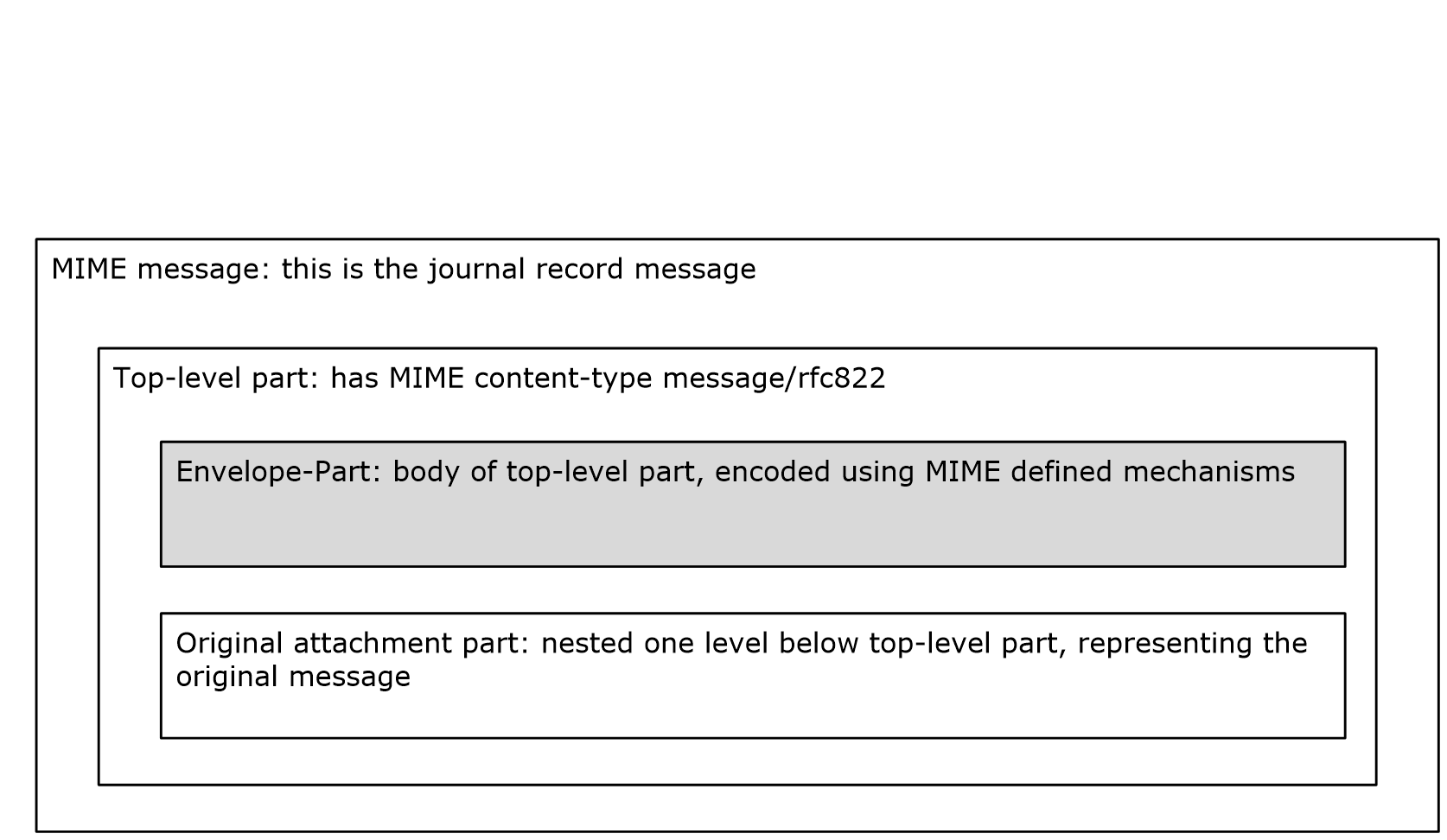 Figure 1: MIME structure of a journal record messageFor conceptual background information and overviews of the relationships and interactions between this and other protocols, see [MS-OXPROTO].Applicability StatementApplications can use this format to create and consume journal record messages.Versioning and LocalizationNone.Vendor-Extensible FieldsNone.StructuresThe Journal Record Message File Format extends the structures defined in [RFC2045] and [RFC2046] by defining a structure called the Envelope-Part structure, which is embedded within the MIME message.Envelope-Part StructureThe Envelope-Part structure is the body text of the journal record message. The Envelope-Part structure contains metadata about the original message. The format of the Envelope-Part structure is specified by using the Augmented Backus-Naur Form (ABNF) notation, as specified in [RFC5234]. The format is a series of field/value pairs on CRLF-terminated lines. The format, prior to the application of any MIME encoding, is as follows.<Envelope-Part>           = <sender> CRLF                            [<sent-on-behalf> CRLF]                            (<subject> CRLF <message-id> CRLF) / (<message-id> CRLF <subject> CRLF)                            [<label> CRLF]                            [<mailbox-owner> CRLF]                            1*<recipient-specification>                             [<sent-time> CRLF]                            [<received-time> CRLF]<sender>                  = "Sender:" SP <reverse-path><sent-on-behalf>          = "On-Behalf-Of:" SP <on-behalf-path><subject>                 = "Subject:" SP <subject-string><message-id>              = "Message-ID:" SP <msg-id><label>                   = "Label:" SP 1*255CHAR<mailbox-owner>           = "Mailbox:" SP <mailbox-owner-address><recipient-specification> = <recipient-p2-type> ":" SP <forward-path>                             ["," SP <redirection-type> ":" SP <original-forward-path>] CRLF<sent-time>               = "SentUtc:" SP <sent-time-string><received-time>           = "ReceivedUtc:" SP <received-time-string><recipient-p2-type>       = "Bcc" / "To" / "Cc" / "Recipient"<redirection-type>        = "Expanded" / "Forwarded" sender FieldWithin the sender field, the reverse-path field MUST be set to the email address of the sender of the original message. The reverse-path field MUST be formatted as one of the following:A Simple Mail Transfer Protocol (SMTP) email address, as specified in [RFC2821].A distinguished name (DN) address formatted according to the following ABNF notation. The format for x500-dn is specified in [MS-OXOABK] section 2.2.1.1.<distinguished-name-address> = "[EX:" x500-dn "]"subject FieldWithin the subject field, the subject-string field MUST contain the data from the "Subject" header of the original message. This header is specified in [RFC2822].The value of the subject-string field can consist of characters outside the ASCII character set range, as specified in [RFC2045] and [RFC2046]. The MIME content-type header of the respective body part in which the Envelope-Part structure is embedded MUST specify the character set to use to interpret the value of the subject-string field in accordance with the MIME specifications [RFC2045] and [RFC2046].message-id FieldWithin the message-id field, the msg-id field MUST contain the value of the Message-ID field, as specified in [RFC2822] section 3.6.4, of the original message.recipient-specification FieldThe recipient-specification field contains information about the recipients of the original message. This field can have one or more occurrences.recipient-p2-type FieldThe recipient-p2-type field MUST be set with a value from the following table.forward-path FieldThe forward-path field MUST be set to the email address of a recipient of the original message. This address MUST be formatted in one of the following formats:An SMTP email address, as specified in [RFC2821].A DN address, as specified in section 2.1.1.<1>Neither format is preferred over the other. The choice of format is left to the implementation.redirection-type FieldThe value of the redirection-type field MUST be set to either "Expanded" or "Forwarded".Expanded ValueThe redirection-type field, when set to "Expanded", indicates that the sender of the message sent it originally to the address specified by the value of the original-forward-path field (section 2.1.4.4), which was the address of a distribution list. This distribution list was then expanded to one or more recipients, perhaps expanding nested recipients repeatedly until all recipients were non-distribution list recipients. Each of these expanded recipients is listed in the forward-path field of an occurrence of the recipient-specification field.Forwarded ValueThe redirection-type field, when set to "Forwarded", indicates that the recipient indicated by the original-forward-path field was configured for recipient forwarding. The message was forwarded to the recipient indicated by the forward-path field.original-forward-path FieldThe original-forward-path field contains the email address of the recipient that was redirected to the address contained in the forward-path field. The address contained in the original-forward-path field MUST be formatted in one of the following formats: An SMTP email address, as specified in [RFC2821].A DN address, as specified in section 2.1.1.<2>Neither format is preferred over the other. The choice of format is left to the implementation.The original-forward-path field, although syntactically identical to the forward-path field, has different semantics. The appearance of the redirection-type and original-forward-path fields in an occurrence of the recipient-specification field indicates that the original message was sent to the recipient with the address contained in the original-forward-path field and the server did one of the following:Changed the recipient address to the address contained in the forward-path field.Added a new recipient with the address contained in the forward-path field due to the recipient with the address contained in the original-forward-path field being present.If the redirection-type and original-forward-path fields are omitted, the server did not have information about what type of forwarding or expansion was done on the recipient when it generated the journal record message.label FieldThe label field is optional. If present, this field MUST contain a text value, the contents of which are implementation-specific.sent-on-behalf FieldThe sent-on-behalf field is optional. If this field is present, it contains the email address of the sending mailbox owner. This email address MUST be different from the address contained in the reverse-path field. This address MUST be formatted in one of the following formats:An SMTP email address, as specified in [RFC2821].A DN address, as specified in section 2.1.1.Neither format is preferred over the other. The choice of format is left to the implementation.mailbox-owner FieldThe mailbox-owner field is optional. If this field is present, the mailbox-owner-address field contains the SMTP email address of the sending mailbox owner.sent-time FieldThe sent-time field is optional. If this field is present, it contains the sent-time-string field, which contains a string that indicates the date and time, in Coordinated Universal Time (UTC), that the original message was sent. The exact format of the string contained in the sent-time-string field is left to the implementation.The sent-time field can begin with either "SentUtc" or "Sent".<3> The meaning is the same regardless of which string is used.received-time FieldThe received-time field is optional. If this field is present, it contains the received-time-string field, which contains a string that indicates the date and time, in UTC, that the original message was received. The exact format of the string contained in the received-time-string field is left to the implementation.The received-time field can begin with either "ReceivedUtc" or "Received".<4> The meaning is the same regardless of which string is used.Original-Message-Part StructureThe Original-Message-Part structure MUST contain one of the following:A MIME attachment of type message/rfc822.A .msg file, as specified in [MS-OXMSG].Neither format is preferred over the other. The choice of format is left to the implementation.Structure ExamplesThe following is an example of the Envelope-Part structure contained in a journal record message, followed by an explanation of the various syntax elements. Note that the line numbers are not present in the actual Envelope-Part structure but are shown here so that the structure can be discussed line by line. 1 Sender: sender@contoso.com2 Subject: Sample Message3 Message-ID: <12345@contoso.com>4 To: dl-to-member1@contoso.com, Expanded: dl-to@contoso.com5 To: dl-to-member2@contoso.com, Expanded: dl-to@contoso.com6 Cc: fwd@contoso.com, Forwarded: user@contoso.com7 Bcc: dl-bcc-member@contoso.com, Expanded: dl-bcc@contoso.com8 Bcc: fwd2@contoso.com, Forwarded: user2@contoso.com9 Recipient: user-unk@contoso.comThe sender of the original message was sender@contoso.com.The subject of the original message was "Sample Message".The value of the Message-ID field, as specified in [RFC2822] section 3.6.4, of the original message was "12345@contoso.com".The original message was sent to dl-to@contoso.com as a To recipient, which is a distribution list that was expanded to dl-to-member1@contoso.com and dl-to-member2@contoso.com (captured in line 5) by the server.See (4).The original message was sent to user@contoso.com as a Cc recipient, which was changed by the email server to fwd@contoso.com because recipient forwarding was configured. user@contoso.com did not receive a copy of the message because there is no occurrence of the recipient-specification field where user@contoso.com was listed in the forward-path field.The original message was sent by the mail client to dl-bcc@contoso.com as a Bcc recipient, which is a distribution list that was expanded to dl-bcc-member@contoso.com.The original message was sent to user2@contoso.com as a Bcc recipient, which was rewritten by the email server to fwd2@contoso.com because recipient forwarding was configured. user2@contoso.com did not receive a copy of the message because there is no occurrence of the recipient-specification field where user2@contoso.com was listed in the forward-path field.Finally, there is no information about whether user-unk@contoso.com was sent the original message as a To recipient, Cc recipient, or Bcc recipient. It is also not known whether this recipient received the message due to distribution list expansion, recipient forwarding, or being directly addressed by the sender. The value of the recipient field indicates that the server was only able to capture that user-unk@contoso.com was a recipient of the message and no further recipient metadata was available.SecuritySecurity Considerations for ImplementersThis format does not implement or concern itself with security but relies on the underlying email transport software and email storage software to provide security as applicable.Index of Security FieldsNone.Appendix A: Product BehaviorThe information in this specification is applicable to the following Microsoft products or supplemental software. References to product versions include updates to those products.Microsoft Exchange Server 2007Microsoft Exchange Server 2010Microsoft Exchange Server 2013Microsoft Exchange Server 2016 Microsoft Exchange Server 2019 Microsoft Office Outlook 2007Microsoft Outlook 2010Microsoft Outlook 2013Microsoft Outlook 2016Microsoft Outlook 2019 Microsoft Outlook 2021Microsoft Outlook 2024 Preview Exceptions, if any, are noted in this section. If an update version, service pack or Knowledge Base (KB) number appears with a product name, the behavior changed in that update. The new behavior also applies to subsequent updates unless otherwise specified. If a product edition appears with the product version, behavior is different in that product edition.Unless otherwise specified, any statement of optional behavior in this specification that is prescribed using the terms "SHOULD" or "SHOULD NOT" implies product behavior in accordance with the SHOULD or SHOULD NOT prescription. Unless otherwise specified, the term "MAY" implies that the product does not follow the prescription.<1> Section 2.1.4.2:  Exchange 2007 does not support the DN address format for the forward-path field.<2> Section 2.1.4.4:  Exchange 2007 does not support the DN address format for the original-forward-path field.<3> Section 2.1.8:  Exchange 2007 begins the sent-time field with "Sent". Exchange 2010, Exchange 2013, Exchange 2016, and Exchange 2019 begin the sent-time field with "SentUtc".<4> Section 2.1.9:  Exchange 2007 begins the received-time field with "Received". Exchange 2010, Exchange 2013, Exchange 2016, and Exchange 2019 begin the received-time field with "ReceivedUtc".Change TrackingThis section identifies changes that were made to this document since the last release. Changes are classified as Major, Minor, or None. The revision class Major means that the technical content in the document was significantly revised. Major changes affect protocol interoperability or implementation. Examples of major changes are:A document revision that incorporates changes to interoperability requirements.A document revision that captures changes to protocol functionality.The revision class Minor means that the meaning of the technical content was clarified. Minor changes do not affect protocol interoperability or implementation. Examples of minor changes are updates to clarify ambiguity at the sentence, paragraph, or table level.The revision class None means that no new technical changes were introduced. Minor editorial and formatting changes may have been made, but the relevant technical content is identical to the last released version.The changes made to this document are listed in the following table. For more information, please contact dochelp@microsoft.com.IndexAApplicability 8BBody text of the journal record message 7CChange tracking 16Common data types and fields 9DData types and fields - common 9Details   common data types and fields 9EEnvelope-Part structure   label field 11   mailbox-owner field 11   message-id field 10   overview 9   received-time field 12   recipient-specification field 10   sender field 9   sent-on-behalf field 11   sent-time field 11   subject field 9Examples 13FFields - security index 14Fields - vendor-extensible 8forward-path field 10GGlossary 5IImplementer - security considerations 14Index of security fields 14Informative references 7Introduction 5Llabel field 11Localization 8Mmailbox-owner field 11message-id field 10NNormative references 6OOriginal message 7original-forward-path field 11Original-Message-Part structure 12Overview   body text of the journal record message 7   original message 7Overview (synopsis) 7PProduct behavior 15Rreceived-time field 12recipient-p2-type field 10recipient-specification field   forward-path field 10   original-forward-path field 11   overview 10   recipient-p2-type field 10   redirection-type field 10redirection-type field 10References 6   informative 7   normative 6Relationship to protocols and other structures 7SSecurity   field index 14   implementer considerations 14sender field 9sent-on-behalf field 11sent-time field 11Structures   Envelope-Part structure 9   Original-Message-Part structure 12   overview 9subject field 9TTracking changes 16VVendor-extensible fields 8Versioning 8DateRevision HistoryRevision ClassComments4/4/20080.1NewInitial Availability.4/25/20080.2MinorRevised and updated property names and other technical content.6/27/20081.0MajorInitial Release.8/6/20081.01MinorRevised and edited technical content.9/3/20081.02MinorRevised and edited technical content.12/3/20081.03MinorUpdated IP notice.4/10/20092.0MajorUpdated technical content and applicable product releases.7/15/20093.0MajorRevised and edited for technical content.11/4/20093.1.0MinorUpdated the technical content.2/10/20103.2.0MinorUpdated the technical content.5/5/20103.2.1EditorialRevised and edited the technical content.8/4/20104.0MajorSignificantly changed the technical content.11/3/20104.0NoneNo changes to the meaning, language, or formatting of the technical content.3/18/20114.0NoneNo changes to the meaning, language, and formatting of the technical content.8/5/20114.0NoneNo changes to the meaning, language, or formatting of the technical content.10/7/20114.1MinorClarified the meaning of the technical content.1/20/20125.0MajorSignificantly changed the technical content.4/27/20125.0NoneNo changes to the meaning, language, or formatting of the technical content.7/16/20125.0NoneNo changes to the meaning, language, or formatting of the technical content.10/8/20126.0MajorSignificantly changed the technical content.2/11/20136.0NoneNo changes to the meaning, language, or formatting of the technical content.7/26/20136.0NoneNo changes to the meaning, language, or formatting of the technical content.11/18/20136.0NoneNo changes to the meaning, language, or formatting of the technical content.2/10/20146.0NoneNo changes to the meaning, language, or formatting of the technical content.4/30/20146.1MinorClarified the meaning of the technical content.7/31/20146.2MinorClarified the meaning of the technical content.10/30/20146.2NoneNo changes to the meaning, language, or formatting of the technical content.3/16/20157.0MajorSignificantly changed the technical content.5/26/20158.0MajorSignificantly changed the technical content.9/14/20158.0NoneNo changes to the meaning, language, or formatting of the technical content.6/13/20168.0NoneNo changes to the meaning, language, or formatting of the technical content.9/14/20168.0NoneNo changes to the meaning, language, or formatting of the technical content.7/24/20189.0MajorSignificantly changed the technical content.10/1/201810.0MajorSignificantly changed the technical content.4/22/202111.0MajorSignificantly changed the technical content.8/17/202112.0MajorSignificantly changed the technical content.4/16/202413.0MajorSignificantly changed the technical content.ValueMeaningBccThe recipient listed in the forward-path field is addressed as a blind carbon copy (Bcc) recipient.ToThe recipient listed in the forward-path field is addressed as a To recipient.CcThe recipient listed in the forward-path field is addressed as a carbon copy (Cc) recipient.RecipientThe server is unable to determine how the recipient is addressed.SectionDescriptionRevision class5 Appendix A: Product BehaviorUpdated list of supported products.Major